Årshjul för Huvudstyrelsen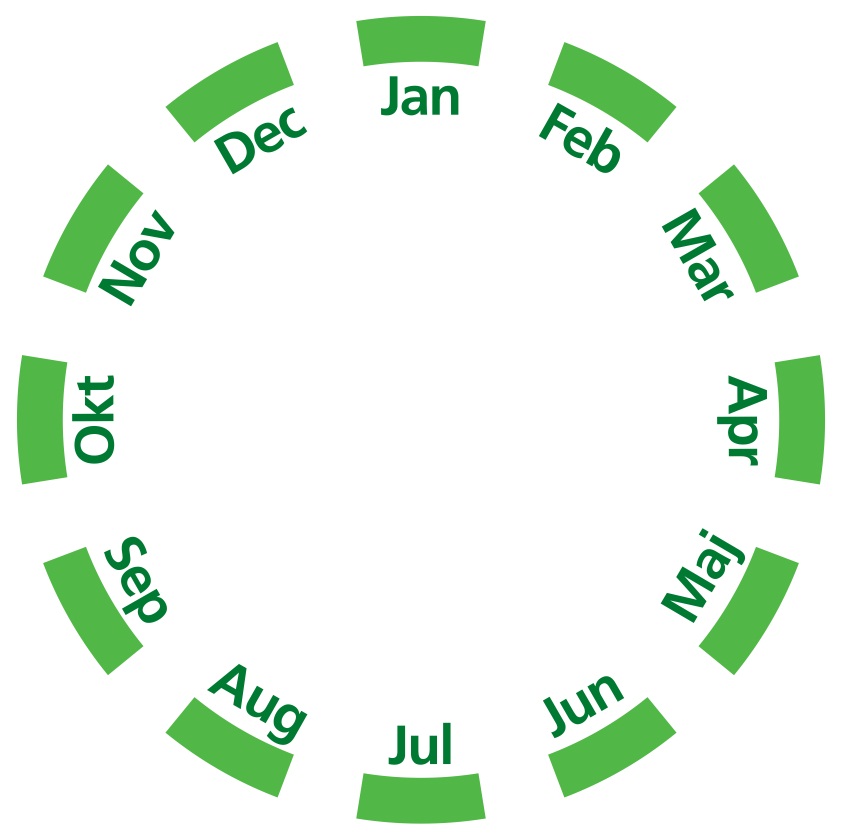 Att göra under åretNär?Vad?BeskrivningVem? Ansvarig?JanHuvudstyrelsemöteBudget ska vara klar.Bingofördelning 2023Utskick angående stipendiaterUtskick angående motionerMåndag 9 jan kl. 19.00-21.002023 års budget ska vara klar och inskickad till Huvudstyrelsen (efter revideringar).Fördela Vårens/sommarens Bingotillfällen.OrdförandeFebHuvudstyrelsemöteSkriva verksamhetsberättelseÅrsredovisningBesluta stipendierPlanera årsmötet -powerpointMåndag 6 feb kl. 19.00-21.00Ska skrivas och vara klar i mitten av februari.OrdförandeSekreterareMarHuvudstyrelsemöteÅrsmöte SVIFLedarträff innan årsmötetMåndag 6 mars kl. 19.00-21.00Datum för årets Årsmöte 220320. Eventuellt bjuder föreningen på middag innan.OrdförandeAprHuvudstyrelsemöteGenomgång av stora dokumentetMåndag 3 april kl. 19.00-21.00Ordförande.MajHuvudstyrelsemöteRensa hemsidanMåndag 8 maj kl. 19.00-21.00OrdförandeJunHuvudstyrelsemöteGenomgång av sponsorerMåndag 5 juni kl. 19.00-21.00OrdförandeJulHuvudstyrelsemöteMåndag 3 juli kl. 19.00-21.00OrdförandeAugHuvudstyrelsemöteUtbildningsplanMåndagen 7 augusti kl. 19.00-21.00OrdförandeSepHuvudstyrelsemöteÅrshjul 2024Genomgång av stora dokumentetMåndag 4 september kl. 19.00-21.00Börja jobba på årshjul för 2024OrdförandeOktHuvudstyrelsemöte Hjälpa sektionerna med budgetGå igenom vilka det är omval påMåndag 2 oktober kl. 19.00-21.00OrdförandeOrdförande/SektionenNovHuvudstyrelsemöteBudgetarbeteMåndag 6 november kl. 19.00-21.00Reviderad budget ska lämnas in till HuvudstyrelsenOrdförandeDecHuvudstyrelsemöteBestämma datum för årsmötetKolla ordförande till årsmötetRensa hemsidanMåndag 4 december kl. 19.00-21.00Ordförande